BOOKING FORM TRAVEL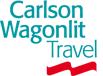 HOTEL RESERVATION DATA  ABU-DHABIHOTEL RESERVATION DATA  QATARName/Surname TravelerName/Surname TravelerName/Surname TravelerName/Surname TravelerName/Surname TravelerPh. - Ph. - Ph. - Ph. - AllocateAllocateEmad Shehata Aly MoustafaAlessandro ScarafileLorenzo InvernizziEmad Shehata Aly MoustafaAlessandro ScarafileLorenzo InvernizziEmad Shehata Aly MoustafaAlessandro ScarafileLorenzo InvernizziEmad Shehata Aly MoustafaAlessandro ScarafileLorenzo InvernizziEmad Shehata Aly MoustafaAlessandro ScarafileLorenzo InvernizziDEMODEMORequested by:Requested by:Requested by:Requested by:Requested by:Ph.FaxFaxe-mail:e-mail:e-mail:02-29060603travel@hackingteam.ittravel@hackingteam.ittravel@hackingteam.itDelivery Date:Delivery Date:Delivery Date:Delivery Date:Delivery Date:ToToToToToTo17.09.201417.09.201417.09.201417.09.201417.09.2014HT Srl – Via della Moscova, 13 – 20121 MilanoHT Srl – Via della Moscova, 13 – 20121 MilanoHT Srl – Via della Moscova, 13 – 20121 MilanoHT Srl – Via della Moscova, 13 – 20121 MilanoHT Srl – Via della Moscova, 13 – 20121 MilanoHT Srl – Via della Moscova, 13 – 20121 MilanoFLIGHT TICKET DATAFLIGHT TICKET DATADeparture DateFrom / ToFrom / ToAirline and Flight NumberAirline and Flight NumberAirline and Flight NumberDeparture timeRequestedDeparture timeRequestedDeparture timeRequestedArrival Time Requested21/09/14MXP - AUHMXP - AUHEtihad AirwaysEY 395Etihad AirwaysEY 395Etihad AirwaysEY 39511.5511.5511.5520.0523/09/14AUH - DOHAUH - DOHEtihad AirwaysEY395Etihad AirwaysEY395Etihad AirwaysEY39517.3017.3017.3017.2526/09/14DOH - MXPDOH - MXPQatar AirwaysQR 123Qatar AirwaysQR 123Qatar AirwaysQR 12300.4500.4500.456.10City ABU-DHABICheck-inCheck-outRoom Type Aloft Abu Dhabi21/09/201423/09/2014Pick-up (from Airport to hotel) Pick-up (from hotel to Airport) City QATARCheck-inCheck-outRoom Type La Cigale Hotel Doha23/09/201425/09/2014 LATE CHECK OUTPick-up (from Airport to hotel) Pick-up (from hotel to Airport) Date Requested by                           Simonetta GallucciDateApproved by